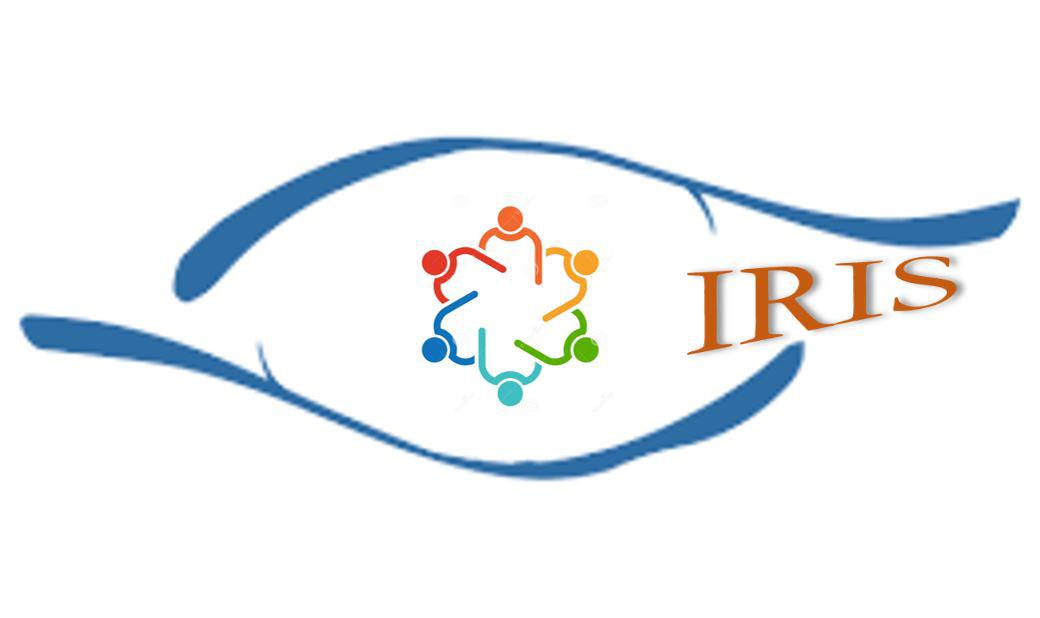 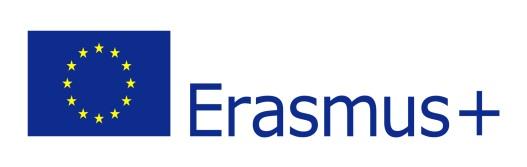 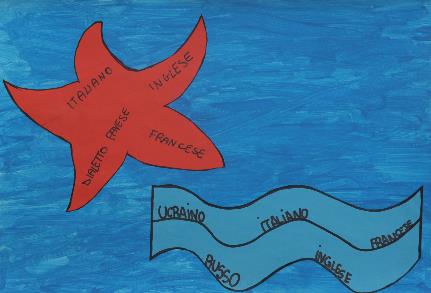 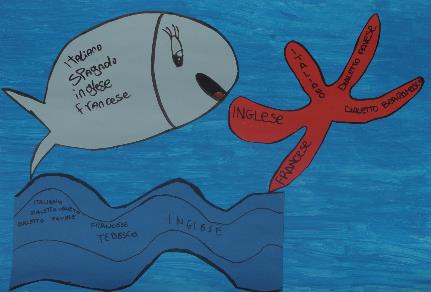 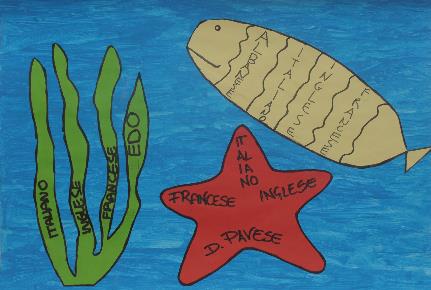 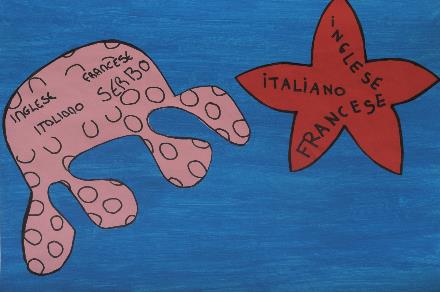 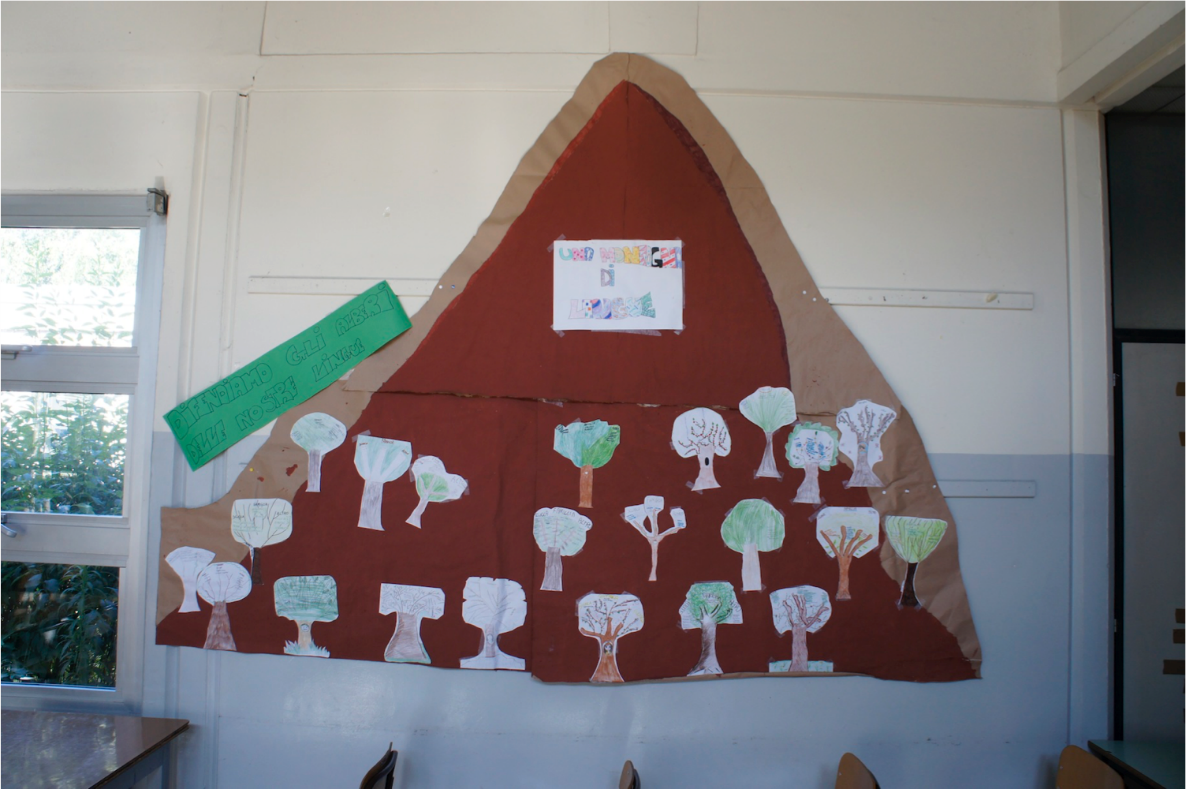 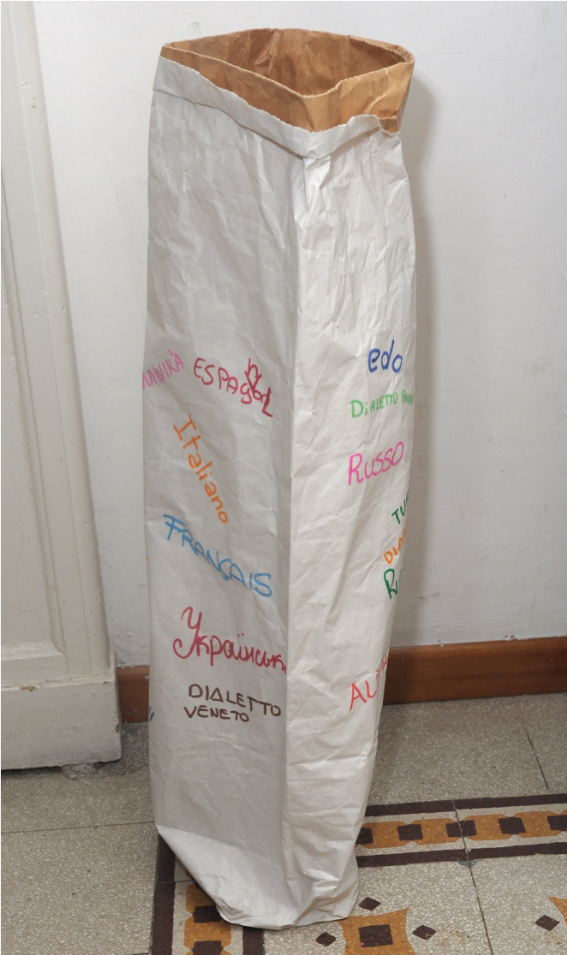 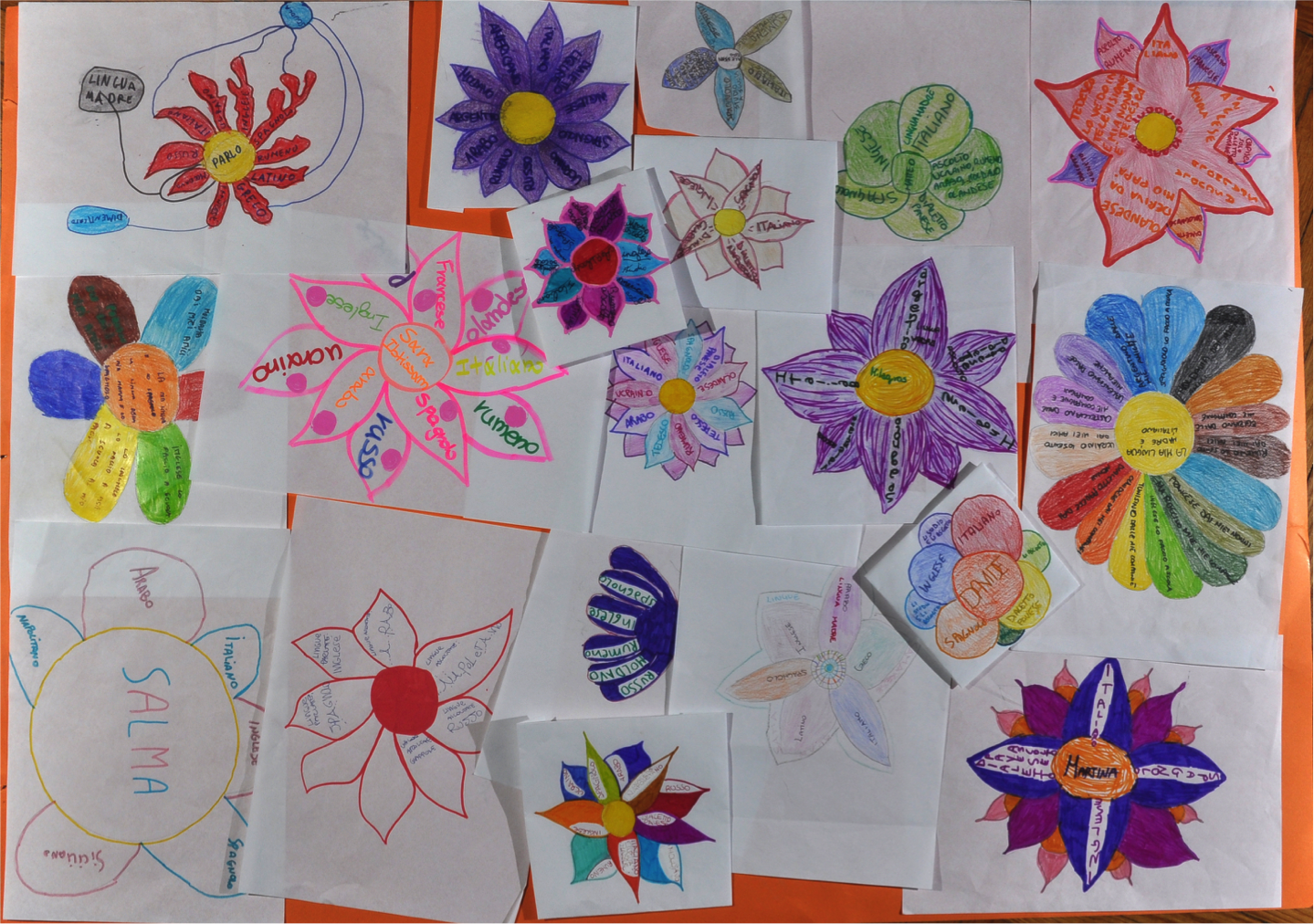 Worksheet 3TASKCon i tuoi compagni, decidi con quale tra le metafore proposte vuoi utilizzare per rappresentare l’insieme delle vostre lingue, poi realizza la tua parte.EsempiUn mare di lingueUna montagna di lingueUn sacco di lingueUn giardino di lingueIRISIdentifying and ReconstructingIndividualLanguage StoriesTEACHING MATERIALSTitoloLe mie lingue, le nostre lingueLingueTutte le lingueArgomentoPlurilinguismoEtà degli apprendenti8-18Tempo necessario1 oraObiettiviConsapevolezza del plurilinguismo proprio e della classeMetodiBrainstorming, rappresentazione graficaMaterialiCarta, coloriFontiCristina Fraccaro, Proposte operative per l’Autobiografia linguistica negli istituti di istruzione secondaria di primo grado, in Parola di sè. Le autobiografie linguistiche tra teoria e didattica, a cura di  G. Anfosso, G. Polimeni, E. Salvadori, Milano, FrancoAngeli, 2016 ,pagg. 192-201AutoriIlaria Colarieti, Cristina Fraccaro, Maria FrigoCommentiCome esempio di prodotto realizzato vedi le immagini allegate.Istruzioni per il docente- Chiedete agli studenti quali e quante lingue ci sono nella classe (lingue studiate, lingue materne proprie o della famiglia, dialetti …) e scrivetele alla lavagna.- Chiedete agli alunni quale rappresentazione grafica vogliono usare per mostrare il plurilinguismo proprio e della classe; per esempio „un mare di lingue“, „un sacco di lingue“, una montagna di lingue“, una foresta di lingue“, ecc.- In rapporto alla metafora visiva scelta dalla classe, ognuno rappresenterà le sue lingue; le rappresentazioni individuali andranno poi a comporre la rappresentazione collettiva della classe.